VELIKONOCEPokoj vám!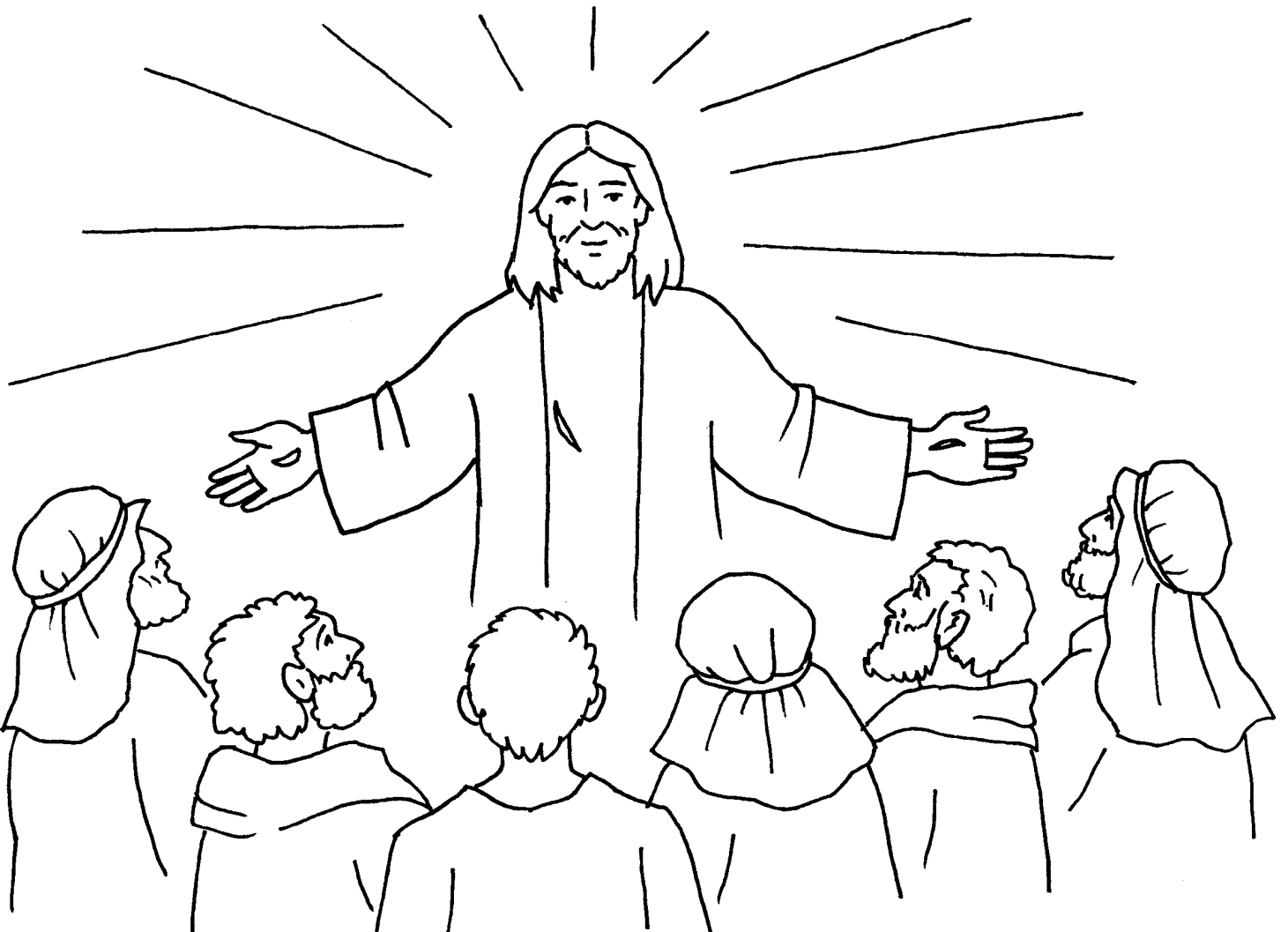 Modlit se za živé i zemřelé